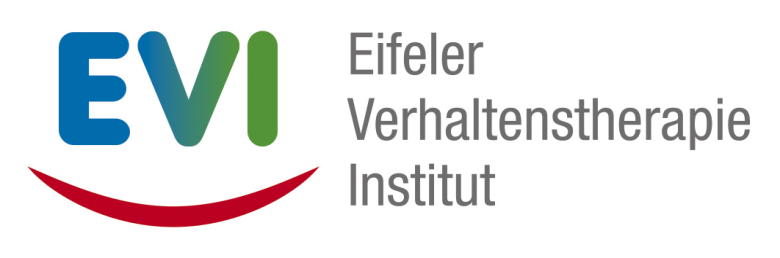 Weiterbildung zum PSYCHODIABETOLOGEN am Eifeler Verhaltenstherapie-Institut e.V. als von der LPK Rheinland-Pfalz zugelassenen Weiterbildungsstätte für die praktische Weiterbildung im Bereich „Psychodiabetologie“ab sofort möglich!Diabetes mellitus ist eine der häufigsten Erkrankung in den westlichen Ländern und wirkt sich bei den Betroffenen in nahezu allen Lebensbereiche aus.Es gibt in Deutschland aktuell weniger als 60 Psychodiabetologen.Diabetiker, Diabetesberater und Diabetologen suchen Psychotherapeuten mit speziellen Kenntnissen in Diabetologie, da die Behandlung NICHT aus „da muss man halt messen und spritzen und alles läuft gut“ besteht.Die Psychodiabetologie umfasst die psychotherapeutische Arbeit mit Diabetespatienten an Essstörungen (Binge-Eating, Insulin-Purging, Übergewicht/Adipositas), Hypoglykämie-Angst (Halten von sehr hohen Blutzuckerwerten aus Angst vor Unterzuckerung), Hypo-SurfingHalten von sehr niedrigen Blutzuckerwerten aus Angst vor Folgeschäden)zwanghaftem Blutzuckermessen und InsulinüberkorrekturAbbau von irrationalen Gefühlen wie Schuld am DiabetesAngst vor negativen Bewertungen durch andereDepression (hohe Komorbidität)Akzeptanzproblemenu.v.m.Psychologische Psychotherapeuten* können diesen führungsfähigen Titel erlangen. Das Curriculum (https://www.lpk-rlp.de/mitglieder-service/weiterbildung/erwerb-von-zusatzbezeichnungen/ psychodiabetologie.html) umfassteinen Theorie-Teil von 6 Blöcken in verschiedenen führenden Diabetes-Einrichtungen, diese buchen Sie selber beim kooperierenden Anbieter unter dem aufgeführten Link(http://www.diabetes-psychologie.de/templates/main.php?SID=792)eine Hospitation, die 5 Tage umfasst (40 Stunden) und an einer Einrichtung nach Möglichkeit während einer Arbeitswoche abzuleisten ist. Hospitationen können nur in Einrichtungen (Diabetes-Fachklinik, Diabetes-Reha, -Zentrum, Krankenhaus mit diabetologischer Abteilung, Kinderklinik oder diabetologische Schwerpunktpraxis) absolviert werden, in der ein in der Diabetologie erfahrener Psychotherapeut arbeitet und einen praktischen Teil von mind. 200 Behandlungsstunden unter mind. 25 Stunden Supervision. Eine Liste der anerkannten Supervisoren für Psychodiabetologie finden Sie hier: https://www.lpk-rlp.de/mitglieder-service/weiterbildung/supervisoren.html  Die Behandlungsstunden können in eigener Praxis, an Ihrem Arbeitsplatz und/oder an der Ambulanz des EVI abgeleistet werden.Ausführliche Informationen zur Weiterbildung finden Sie auf der Website der LPK-RLP: https://www.lpk-rlp.de/fileadmin/user_upload/Microsoft_Word-2016Weiterbildungsordnung_N.docx.pdfWir bieten Kenntnisse der engen Zusammenhänge zwischen Psyche und Physiologievertiefende praktische Kenntnisse in DiabetologieNetworkingSenden Sie Ihre Bewerbung mit Lebenslauf und Approbations-Urkunde sowie ggf. weiteren Qualifikations-nachweisen an: Eifeler Verhaltenstherapie-Institut e.V. 		oder online: evi-daun@t-online.deGartenstr. 13 b 54550 Daun